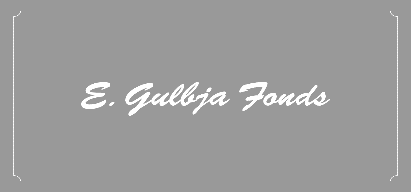 2.pielikums „Egila Gulbja Medicīnas - sociālās stipendijas nolikumam” Pretendenta_________________________________                     Vārds, Uzvārds Motivācijas vēstuleRūpējoties par veselības jomas studentu profesionālās un sociālās labklājības izaugsmi un tam labvēlīgiem nosacījumiem, RSU sadarbībā ar Egila Gulbja Fondu izsludina pieteikšanos Egila Gulbja medicīnas sociālajai stipendijai. Stipendija ir paredzēta, lai atbalstītu trūcīgus un/vai maznodrošinātus RSU veselības jomas studentus, tā, atvieglojot studentu ikmēneša izdevumus, tādējādi radot iespēju vairāk laika veltīt mācībām un/vai praktiskām nodarbībām saistībā ar medicīnas vai pediatrijas studijām.Lai pieteiktos E. Gulbja fonda medicīnas sociālajai stipendijai 2022./2023. mācību gadā, lūgums atbildēt uz zemāk esošajiem jautājumiem:Vai Jūs piesākāties E. Gulbja Fonda sociālajai stipendijai pirmo reizi, vai jau atkārtoti? Ja atkārtoti, lūdzu, norādiet iepriekšējos mācību gadus, kad saņēmāt stipendiju? Stipendijai var pieteikties pretendenti, kuri ir sekmīgi RSU Medicīnas fakultātes studiju programmas “Medicīna” vai “Pediatrija” pirmā, otrā, trešā, ceturtā, piektā vai sestā studiju gada studenti bez akadēmiskajiem parādiem. Stipendijas pretendentiem tās pieteikšanās brīdī ir jāatbilst vismaz vienam no zemāk norādītajiem kritērijiem. Lūdzu, norādiet, kuram no kritērijiem atbilstat:□ trūcīgums (Nolikuma 2.2.1.p.);□ maznodrošinātība (Nolikuma 2.2.2.p.);□ pretendents, kura kāds no vecākiem ir miris vai likumā noteiktajā kārtībā atzīts par mirušu (Nolikuma 2.2.3.p.);□ pretendentam ir vismaz viena apgādājamā persona (Nolikuma 2.2.4.p.);□ pretendents ar invaliditāti (Nolikuma 2.2.5.p.);□ pretendents ir adoptētas personas statusā (Nolikuma 2.2.6.p.).Lūdzu, īsi aprakstiet savu ģimenes sastāvu un situāciju:Kā Jūs plānojat tērēt ikmēneša stipendiju?Ja šo stipendiju saņemat jau atkārtoti, lūdzu, aprakstiet, kā Jūs to izmantojāt to iepriekš?Vai esat plānojis daļu no stipendijas ieguldīt mācību līdzekļos vai aprīkojumā, piemēram grāmatās, datorā vai līdzīgi, kas Jums atvieglotu mācību procesu. Ja jā, tad, lūdzu, miniet ko plānojat iegādāties.Ja tas nav iepriekš minētajā punktā jau minēts, lūdzu, norādiet kā Jūs plānojat izlietot šo stipendiju:□ ikdienas vajadzībām (pārtikai, ikdienas tēriņiem….);□ mājokļa īrei;□ transporta izdevumiem (ikdienā vai brīvdienās uz mājām);□ datora vai citu iekārtu iegādei;□ citiem mērķiem, norādiet, kādiem:Vai Jūs, paralēli mācību procesam, strādājat?Vai esat pieteikušies braukt kādā apmācību apmaiņas programmā? Ja jā, tad kad?Ja vēlaties, lūdzu, aprakstiet ar mācībām / stipendiju saistītus jautājumus, ja uz tiem nebija iespēja atbildēt iepriekš. 